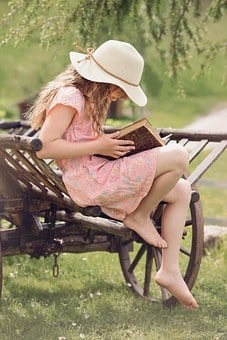 1. knjiga domačega branjaPrežihov Voranc: Solzice2. knjiga domačega branjaTone Partljič: Hotel sem prijeti sonce3. knjiga domačega branjaFran Levstik: Martin Krpan4. knjiga domačega branjaTone Pavček: Majnice